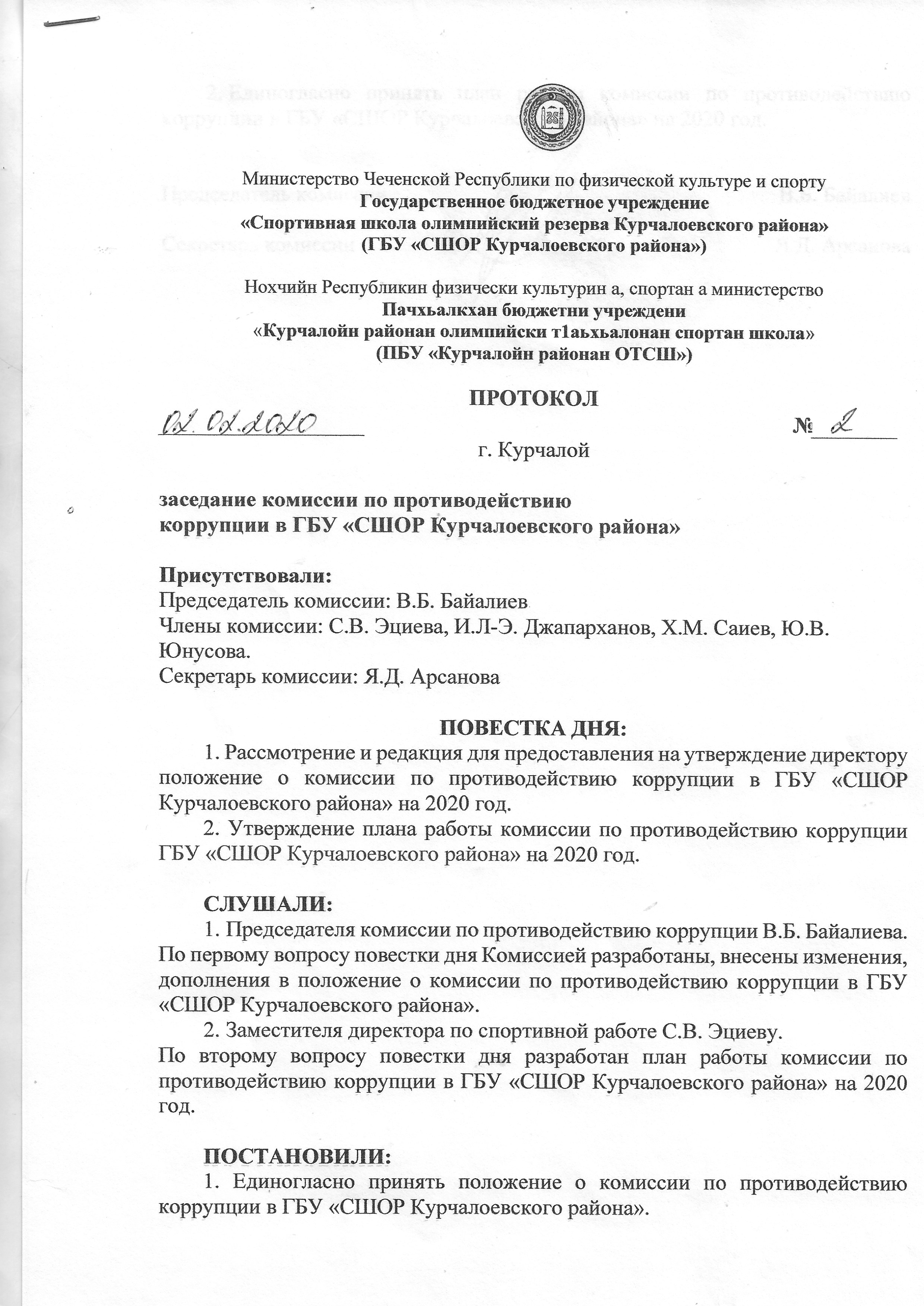 Единогласно принять план работы комиссии по противодействию коррупции в ГБУ «СШОР Курчалоевского района» на 2020 год. 
Председатель комиссии                                                                       В.Б. Байалиев                                          Секретарь комиссии                                                                            Я.Д. Арсанова